Madrid, 21 de octubre de 2019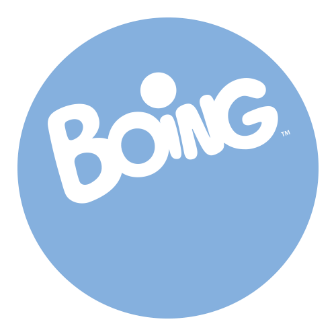 PROGRAMACIÓN DE BOING PARA EL MARTES 22 DE OCTUBRE22/10/2019MARTESBOINGH.PrevCalf.ProgramaEp./Serie6:00TPMR BEAN: 'SUPER CARRITO / URRACA'156:20TPMR BEAN: 'VACACIONES CON TEDDY'386:35TPEL SHOW DE TOM Y JERRY: 'REFLEJO EN EL ESPEJO'2086:45TPEL SHOW DE TOM Y JERRY: 'RATA DE GIMNASIO'2096:50TPEL SHOW DE TOM Y JERRY: 'EL JUGAR SE VA A ACABAR'2107:00TPEL SHOW DE TOM Y JERRY: 'RATONES EXTRATERRESTRES'2117:10TPEL SHOW DE TOM Y JERRY: 'LA PALOMA MALTESA'2127:15TPEL SHOW DE TOM Y JERRY: 'LÍO EN EL LAGO NESS'2137:35TPDORAEMON, EL GATO COSMICO: 'EL EMISOR DE ONDAS SONORAS MOLESTAS'7748:00TPDORAEMON: 'NUESTRA PROPIA CADENA / CONGELA COMO PUEDAS'1.0328:30TPDORAEMON: 'EL RAYO SERVIL / EL CARAMELO EN DIFERIDO'1.0339:00TPEL ASOMBROSO MUNDO DE GUMBALL: 'LA RIVAL'1.0029:10TPEL ASOMBROSO MUNDO DE GUMBALL: 'EL ÚNICO'1.0119:20TPEL ASOMBROSO MUNDO DE GUMBALL: 'EL NO HACER NADA'1.0129:25TPHAPPOS FAMILY: 'HAPPOLIMPIADAS'2239:30TPNEW LOONEY TUNES: 'SAN BUGS Y EL DRAGÓN /HOJA QUE NO HAS DE COGER'39:40TPNEW LOONEY TUNES: 'UN BIGFOOT EN MI CAMA /EL MISTERIO DE INTERNET'49:55TPNEW LOONEY TUNES: 'POR EL AMOR DE LAS BELLOTAS /A LA PATA COJA'510:20TPHAPPOS FAMILY: 'SONAMBULISMO'22410:25TPMR BEAN: 'CUIDANDO AL GATO / LA BOTELLA'1610:50TPGRIZZY Y LOS LEMMINGS: 'SPIDER-LEMMINGS'1511:00TPGRIZZY Y LOS LEMMINGS: 'INTERFERENCIA LEMMING'1711:15TPEL SHOW DE TOM Y JERRY: 'HAMSTERES POR DOQUIER'15011:25TPEL SHOW DE TOM Y JERRY: 'TIRO AL GATO'15111:30TPEL SHOW DE TOM Y JERRY: 'DESAJUSTE DE LA IRA'15211:45TPNEW LOONEY TUNES: 'UN CONEJO EN LA CASABLANCA / BUGS EL BÁRBARO'711:55TPNEW LOONEY TUNES: 'EL LEÓN DESTRONADO /INVIERNO A DESTIEMPO'812:25TPBEN 10: 'LA GUERRA DEL MAÍZ'20312:35TPBEN 10: 'A TODA MÁQUINA'20412:55TPSOMOS OSOS: 'LOS REPARTE-PERODICOS'11413:05TPSOMOS OSOS: 'MAMÁ APP'11513:20TPSOMOS OSOS: 'LOS BEBÉS OSOS NINJA'14213:30TPSOMOS OSOS: 'EL CUMPLE DE PANDA'14313:45TPLOS THUNDERMANS: 'CENA FAMILIAR'10214:10TPLOS THUNDERMANS: 'OS PRESENTAMOS A LOS MALVADOMAN'13614:40TPNICKY, RICKY, DICKY Y DAWN: 'LOS PEQUEÑOS HARPER'1315:10TPDORAEMON: 'GIGANTE CONTRA LOS FANTASMAS / EL RÉCORD MUNDIAL'1.04715:40TPDORAEMON: 'EL SUBMARINO DE NOBITA / EN BUSCA DE UN TRABAJO DIVERTIDO'1.04816:05TPTOONY TUBE: 'TOP FAILS CIENTÍFICOS'4216:10TPTEEN TITANS GO!: 'LA NOSTALGIA NO SUSTITUYE A LA TRAMA'1.22916:20TPTEEN TITANS GO!: 'ETICA EMPRESARIAL, GUIÑO GUIÑO'1.23016:30TPTEEN TITANS GO!: 'HOY TOCA PIERNAS'1.10616:40TPEL ASOMBROSO MUNDO DE GUMBALL: 'LA BANDA'60116:50TPEL ASOMBROSO MUNDO DE GUMBALL: 'LOS OTROS'60217:10TPSOMOS OSOS: 'CHLOE'417:20TPSOMOS OSOS: 'LA CITA DE PANDA'517:40TPEL MUNDO DE CRAIG: 'EL MISTERIO DE LA GUARDIANA DEL TIEMPO'4217:50TPEL MUNDO DE CRAIG: 'EL FUTURO ES DE CARTON'1118:10TPBEN 10: 'MI GUARDAESPALDAS'22318:20TPBEN 10: 'LAS RUEDAS DE LA FORTUNA'22418:40TPBAKUGAN: BATTLE PLANET: 'LA TRAMPA DEL RECUERDO / MALOS ACTORES'1919:10TPTEEN TITANS GO!: 'LA PELEA'1.21519:20TPTEEN TITANS GO!: 'EL GENIO PRESIDENTE'1.21619:35TPEL ASOMBROSO MUNDO DE GUMBALL: 'LAS HISTORIAS'79219:45TPEL ASOMBROSO MUNDO DE GUMBALL: 'EL CHICO'80120:05TPDORAEMON: 'LAS TERRORÍFICAS PIZZAS DE GIGANTE /LOS NOBEATLES'1.06020:35TPDORAEMON: 'LA HUCHA HUMANA / EL NACIMIENTO DEL DETECTIVE NOBITA HOLMES'1.06121:00TPNICKY, RICKY, DICKY Y DAWN: 'CERDITO, CERDITO, CERDITO, DAWN'1721:25TPLOS THUNDERMANS: 'LOS ESBIRROS DE MAX'12521:55TPLOS THUNDERMANS: 'PHOEBE ROCKANTADORA'12822:25TPNICKY, RICKY, DICKY Y DAWN: 'PILOTO'122:50+7DRAGON BALL SUPER: '¡BUSCADLE! DUELO DESIGUAL CONTRA UN ATACANTE INVISIBLE'10623:20TPBEYBLADE BURST: '¡CHOQUE TURBO! ¡CONFRONTACIÓN EN LA CIUDADELA OSCURA!’13923:45TPEL ASOMBROSO MUNDO DE GUMBALL: 'LOS QUEJICAS/ LAS VACACIONES'430:05TPTEEN TITANS GO!: 'LOS TITANS CLÁSICOS'1.1880:15TPTEEN TITANS GO!: 'EL PRÓXIMO ÍDOLO ESTRELLA CON TALENTO DE LA LIGA DE LA JUSTICIA (1ª Parte)'1.1890:25TPTEEN TITANS GO!: 'EL PRÓXIMO ÍDOLO ESTRELLA CON TALENTO DE LA LIGA DE LA JUSTICIA (2ª Parte)’1.1900:35TPTEEN TITANS GO!: 'EL DÍA DEL TRABAJO'1.1910:50TPMR BEAN: 'VUELTA AL COLE'431:00TPMR BEAN: 'SÚPER ESPÍA'411:25TPNINJAGO MASTERS OF SPINJITZU: 'LECCIONES PARA UN MAESTRO'931:45TPNINJAGO MASTERS OF SPINJITZU: 'DESTINO VERDE'942:10TPMR BEAN: 'PROBLEMAS CON EL COCHE / RESTAURANTE'182:30TPMR BEAN: 'EL PERIODICO'392:40TPMR BEAN: 'PELICULA CASERA'272:55TPMI CABALLERO Y YO: 'KURT, EL ESCUDERO RELUCIENTE'1363:05TPMI CABALLERO Y YO: 'ROJO, EL VIEJO'1373:15TPMI CABALLERO Y YO: 'JIMMY ENTRENA'1383:25TPMI CABALLERO Y YO: 'JACK DURMIENTE'1393:40TPNINJAGO MASTERS OF SPINJITZU: 'CRUZAR LA LÍNEA'694:00TPNINJAGO MASTERS OF SPINJITZU: 'EL ATAQUE'704:25TPMR BEAN: 'LADRÓN DE ARTE / MIEDOSO BEAN'194:45TPMI CABALLERO Y YO: 'EL RETORNO DEL CISNE'1404:55TPMI CABALLERO Y YO: 'LA FUGA'1415:10TPMI CABALLERO Y YO: '¿QUIÉN ES ESE ESCUDERO?'1425:20TPMI CABALLERO Y YO: 'CABALLEROS NO TAN ENFADADOS'1435:30TPCHOWDER: 'CLASE DE CERTIFRITANGA'4